‎لجنة مناهضة التعذيب‏‏		قرار اعتمدته اللجنة بموجب المادة 22 من الاتفاقية بشأن البلاغ رقم 924/2019* **بلاغ مقدم من:			ن. ج. (تمثله المحامية ساندرا غوستافسون)الشخص المدعى أنه ضحية:	صاحب الشكوىالدولة الطرف:			السويدتاريخ تقديم الشكوى:		18 آذار/مارس 2019 (تاريخ تقديم الرسالة الأولى)المسألة الموضوعية:			خطر التعرض للتعذيب في حال الترحيل إلى أفغانستان	قررت اللجنة، في جلستها المعقودة في 15 تشرين الثاني/نوفمبر 2019، أن توقف النظر في البلاغ رقم 924/2019 بعد أن تلقت من صاحبه طلباً بوقف النظر فيه. الأمم المتحدةCAT/C/68/D/924/2019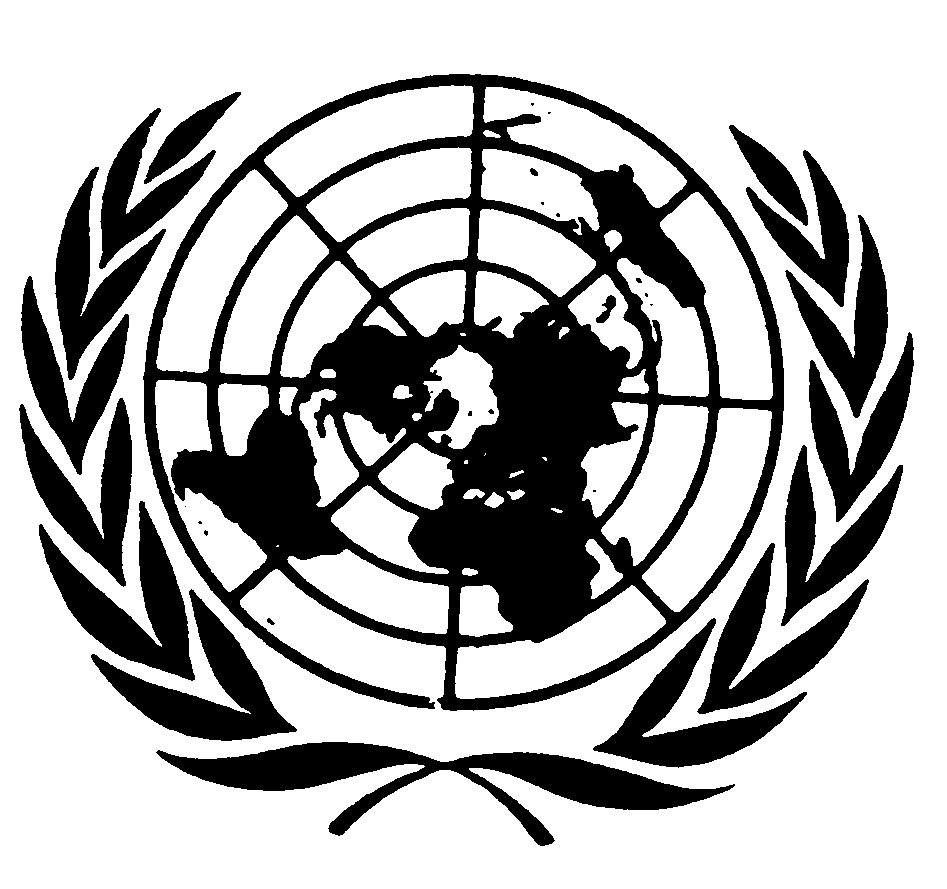 اتفاقية مناهضة التعذيب وغيره من ضروب المعاملة أو العقوبة القاسية أو اللاإنسانية أو المهينةDistr.: General3 January 2020ArabicOriginal: English